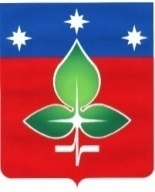 Ревизионная комиссия города ПущиноИНН 5039005761, КПП503901001, ОГРН 1165043053042ул. Строителей, д.18а , г. Пущино, Московская область, 142290Тел. (4967) 73-22-92; Fax: (4967) 73-55-08ЗАКЛЮЧЕНИЕ №26по результатам финансово-экономической экспертизы проекта постановления Администрации городского округа Пущино «О внесении изменений в  муниципальную программу «Формирование современной комфортной городской среды»на 2020-2024 годы»08.07.2022 г. Основание для проведения экспертизы: Настоящее заключение составлено по итогам финансово-экономической экспертизы проекта постановления Администрации городского округа Пущино «О внесении изменений в  муниципальную программу «Формирование современной комфортной городской среды» на 2020-2024 годы» на основании:- пункта 2 статьи 157 «Бюджетные полномочия органов государственного (муниципального) финансового контроля» Бюджетного кодекса Российской Федерации;- подпункта 7 пункта 2 статьи 9 «Основные полномочия контрольно-счетных органов» Федерального закона Российской Федерации от 07.02.2011 № 6-ФЗ «Об общих принципах организации и деятельности контрольно-счетных органов субъектов Российской Федерации и муниципальных образований»;- подпункта 3 пункта 4.9 статьи 4 Положения о Ревизионной комиссии города Пущино, утвержденного Решением Совета депутатов города от 19 февраля 2015 г. N 68/13 (с изменениями и дополнениями);- пункта 4 раздела IV Порядка формирования и реализации муниципальных программ городского округа Пущино Московской области, утвержденного Постановлением Администрации городского округа Пущино от 08.11.2016 № 515-п (с изменениями и дополнениями).	1. Цель экспертизы: оценка обоснованности внесения изменений, анализ достоверности оценки объема расходных обязательств, оценка правомерности и обоснованности структуры расходных обязательств муниципальной программы «Формирование современной комфортной городской среды» на 2020-2024 годы (далее – проект Программы).2. Предмет экспертизы: проект Программы, материалы и документы финансово-экономических обоснований указанного проекта в части, касающейся расходных обязательств городского округа Пущино.3. Правовую основу финансово-экономической экспертизы проекта Программы составляют следующие правовые акты: Бюджетный кодекс Российской Федерации, Федеральный закон от 06.10.2003 № 131-ФЗ «Об общих принципах организации местного самоуправления в Российской Федерации, постановление Администрации городского округа  Пущино от 25.11.2019 №492-п «Об утверждении перечня муниципальных программ городского округа Пущино», Распоряжение  председателя Ревизионной комиссии города Пущино от 25 декабря 2017 года № 09 «Об утверждении Стандарта внешнего муниципального финансового контроля «Финансово-экономическая экспертиза проектов муниципальных программ».В соответствии с Постановлением Администрации города Пущино от 08.11.2016 №515-п «Об утверждении порядка разработки и реализации муниципальных программ городского округа Пущино Московской области» (с изменениями и дополнениями) с проектом Программы представлены следующие документы:	1) проект Постановления Администрации городского округа Пущино «О внесении изменений в  муниципальную программу «Формирование современной комфортной городской среды» на 2020-2024 годы;	2) паспорт проекта Программы;	3) текстовая часть проекта Программы:	-       общая характеристика сферы реализации муниципальной программы;	-  прогноз развития соответствующей сферы реализации муниципальной программы с учетом реализации муниципальной программы, включая возможные варианты решения проблемы, оценку преимуществ и рисков, возникающих при выборе различных вариантов решения проблемы;	-     перечень подпрограмм и краткое описание подпрограмм Программы;	- обобщенная характеристика основных мероприятий с обоснованием необходимости их осуществления;	-  перечень приоритетных проектов, реализуемых в рамках муниципальной программы с описанием целей и механизмов реализации;	-     планируемые результаты реализации Программы;	-     методика расчета значений планируемых результатов реализацииПрограммы (Подпрограммы);	-    порядок взаимодействия ответственного за выполнения мероприятияпрограммы с муниципальным заказчиком Программы (подпрограммы);           -   состав, форма и сроки представления отчетности о ходе реализации мероприятий Программы (Подпрограммы);           - адресный перечень дворовых территорий городского округа Пущино, сформированный по результатам инвентаризации, для выполнения работ по комплексному благоустройству дворовых территорий в 2020-2024 годах,           - адресный перечень общественных территорий городского округа Пущино, сформированный по результатам инвентаризации, а так же голосования в электронной форме в информационно-телекоммуникационной сети «Интернет»  для выполнения работ по комплексному благоустройству дворовых территорий в 2020-2024 годах,	-   Подпрограммы:	- Программа I «Комфортная городская среда» (паспорт; характеристика проблем; концептуальные направления реформирования, модернизации и преобразования отдельных сфер социально-экономического развития городского округа Пущино, реализуемые в рамках Подпрограммы; перечень мероприятий; адресные перечни, предусмотренные в рамках реализации мероприятий подпрограммы);	- Подпрограмма II «Благоустройство территорий» (паспорт; характеристика проблем; концептуальные направления реформирования, модернизации и преобразования отдельных сфер социально-экономического развития городского округа Пущино, реализуемые в рамках Подпрограммы; перечень мероприятий Подпрограммы; адресные перечни, предусмотренные в рамках реализации мероприятий подпрограммы);	- Подпрограмма III «Создание условий для обеспечения комфортного проживания жителей в многоквартирных домах» (паспорт; Характеристика проблем, решаемых посредствам мероприятий; концептуальные направления реформирования, модернизации и преобразования отдельных сфер социально-экономического развития городского округа Пущино Московской области, реализуемых в рамках Подпрограммы; перечень мероприятий Подпрограммы адресные перечни, предусмотренные в рамках реализации мероприятий подпрограммы);	- Подпрограмма V «Обеспечивающая подпрограмма» (паспорт; Характеристика проблем, решаемых посредствам мероприятий; концептуальные направления реформирования, модернизации и преобразования отдельных сфер социально-экономического развития городского округа Пущино Московской области, реализуемых в рамках Подпрограммы; перечень мероприятий Подпрограммы; адресный перечень, предусмотренный в рамках реализации мероприятий подпрограммы).	4. При проведении экспертизы представленного проекта постановления установлено следующее:	4.1. Внесение изменений в муниципальную программу соответствует п.1 раздела IV постановления Администрации города Пущино от 08.11.2016 № 515-п «Об утверждении Порядка разработки и реализации муниципальных программ городского округа Пущино Московской области» (с изменениями и дополнениями).	4.2. Объем финансирования приведен в соответствие с бюджетной росписью на 25.05.2022, измененной в соответствии с Положением о бюджетном процессе городского округа Пущино на основании Уведомлений о предоставлении субсидии, субвенции, иного межбюджетного трансфера, имеющего целевое назначение на 2022 год и плановый период 2023 и 2024 годов и служебных записок руководства соответствующего подразделения.  Изменение объемов финансирования программы приведены в Таблице №1.Таблица №1	Общий объем финансирования муниципальной программы увеличился на 15,5% или 142462,64 тыс. рублей и составил 1044162,32 тыс. рублей (включая 12146,44 тыс. рублей из внебюджетных источников). При этом:- в 2022 году  увеличено финансирование  на 54871,03 тыс. рублей из бюджета Московской области и на 6146,145 тыс. рублей из бюджета городского округа Пущино,- в 2023 году увеличено финансирование  на 117343,64 тыс. рублей из бюджета Московской области, при сокращении средств бюджета городского округа Пущино на 35375,16 тыс. рублей,- в 2024 году увеличено финансирование  рублей из бюджета Московской области на 633 тыс. рублей и сокращено финансирование из бюджета городского округа Пущино на 1156 тыс. рублей.          В разрезе подпрограмм изменения выглядят следующим образом.          Подпрограмма I «Комфортная городская среда»:Средства бюджета Московской области на 2022 год возрастают на 52309,77 тыс. рублей,  на 2023 год – на 116710,64 тыс. рублей, Средства бюджета городского округа Пущино на 2022 год увеличиваются на 15106,969 тыс. рублей, на  2023 год сокращаются на 35375,16 тыс. рублей, в 2024 году сокращаются на 1156,00 тыс. рублей).          Подпрограмма II «Благоустройство территорий»:- Средства бюджета Московской области на 2022 год увеличиваются на  3093,12 тыс. рублей,- Средства бюджета городского округа Пущино на 2022 год сокращаются на  8960,82 тыс. рублей, -  Добавлены мероприятия:Мероприятие 01.20: Ямочный ремонт асфальтового покрытия дворовых территорий;Мероприятие 01.21: Создание и ремонт пешеходных коммуникаций;Мероприятие 01.22: Ликвидация несанкционированных навалов мусора;Основное мероприятие F2: Формирование комфортной городской среды;Мероприятие F2.01: Ремонт дворовых территорий;Мероприятие 01.14: Озеленение территорий;Мероприятие 01.15: Содержание, ремонт и восстановление уличного освещения;Мероприятие 01.16: Замена не энергоэффективных светильников наружного освещения;Мероприятие 01.17: Замена и модернизация детских игровых площадок;Мероприятие 01.18: Содержание туалетных кабин;Мероприятие 01.19: Содержание и ремонт водных объектов (прудов) и устройств. Подпрограмма III «Создание условий для обеспечения комфортного проживания жителей в многоквартирных домах Московской области»- Средства бюджета Московской области на 2022 год сокращены на 164,84 тыс. рублей,           Подпрограмма V «Обеспечивающая подпрограмма»:- Средства бюджета Московской области увеличены на  633 тыс. рублей в ежегодно в 2022-2024 годах,- добавлено Мероприятие 01.15: Создание административных комиссий, уполномоченных рассматривать дела об административных правонарушениях в сфере благоустройства            5. Выводы: изменения в муниципальную программу «Формирование современной комфортной городской среды» на 2020-2024 годы вносятся в соответствии со ст.179 Бюджетного кодекса РФ.            6. Замечания: в проекте программы не отражены последние изменения, утвержденные Решением Совета депутатов городского округа Пущино №282/54 от 23.06.2022 года «О внесении изменений в решение Совета депутатов городского округа Пущино от 09.12.2021 № 223/44 «О бюджете городского округа Пущино на 2022 год и на плановый период 2023 и 2024 годов».           7. Предложения: муниципальную программу «Формирование современной комфортной городской среды» привести в соответствие с Решением Совета депутатов городского округа Пущино №282/54 от 23.06.2022 года «О внесении изменений в решение Совета депутатов городского округа Пущино от 09.12.2021 № 223/44 «О бюджете городского округа Пущино на 2022 год и на плановый период 2023 и 2024 годов» не позднее 3 месяцев с даты Решения, согласно п.2 статьи 179 БК РФ. Председатель                                                                                                      Е.Е. ПрасоловаИсточники финансирования муниципальной программы, в том числе по годам:Расходы (тыс. рублей)Расходы (тыс. рублей)Расходы (тыс. рублей)Расходы (тыс. рублей)Расходы (тыс. рублей)Расходы (тыс. рублей)Источники финансирования муниципальной программы, в том числе по годам:Всего2020 год2021 год2022 год2023 год2024 годМП "Формирование современной комфортной городской среды" на 2020-2024 годы Всего, в том числе по годам:901699,665101 040,91154798,39354625,69213337,6877897,00Средства бюджета Московской области203603,58 869,9018989,66143432,4325293,677017,84Средства федерального бюджета144093,220,0020007,8270000,0054085,40Средства бюджета городского округа 541856,50592 171,01107969,97139754,755132520,1169440,66Внебюджетные средства12146,440,007 830,941438,501438,501438,50ПРОЕКТ МП "Формирование современной комфортной городской среды" на 2020-2024 годы,                       Всего, в том числе по годам:1044162,32101 040,91154798,39415642,86295306,1677374,00Средства бюджета Московской области376451,178 869,9018989,66198303,46142637,317650,84Средства федерального бюджета144093,220,0020007,8270000,0054085,40Средства бюджета городского округа 511471,4992 171,01107969,97145900,9097144,9568284,66Внебюджетные средства12146,440,007 830,941438,501438,501438,50